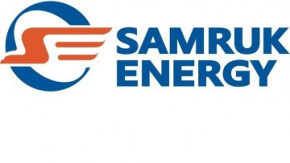 ЕСЕП ҚАЗАҚСТАННЫҢ ЭЛЕКТР ЭНЕРГИЯСЫ ЖӘНЕ КӨМІР НАРЫҒЫН ТАЛДАУ 2018 ЖЫЛҒЫ ҚАҢТАР-ҚЫРКҮЙЕК«НАРЫҚТЫ ДАМЫТУ» ДЕПАРТАМЕНТІҚазан, 2018 ж.I-БӨЛІМҚазақстан БЭЖ-інде электр энергиясын өндіру Жүйелік оператордың деректері бойынша, ҚР электр станциялары 2018 жылғы қаңтар-қыркүйек айларында 78 861,2 млн. кВтсағ электр энергиясын өндірді, бұл 2017 жылғы осы кезеңге қарағанда 6,7%-ға көп. Электр энергиясын өндіру өсімі Қазақстан БЭЖ-інің барлық аймақтарында: Солтүстікте және Батыста байқалады.млн. кВтсағҚР облыстары бойынша электр энергиясын өндіру 2018 жылғы қаңтар- қыркүйек айларында 2017 жылғы ұқсас кезеңмен салыстырғанда Қызылорда және Түркістан облыстарында электр энергиясын өндіру елеулі артты (өсімі 20% және одан жоғары). Сонымен қатар, Алматы, Шығыс Қазақстан, Жамбыл, Қостанай және Солтүстік Қазақстан облыстарында электр энергиясын өндірудің азаюы байқалды.млн. кВтсағ«Самұрық-Энерго» АҚ бәсекелес ұйымдары энергия өндіруші ұйымдарының 2018 жылғы тоғыз айындағы электр энергиясын өндіру көлемі 38,2 млрд. кВтсағ-ты құрады, бұл 2017 жылғы ұқсас кезеңмен салыстырғанда 1,0  млрд. кВтсағ-қа аз (39,2 млрд. кВтсағ).млн. кВтсағ «Самұрық-Энерго» АҚ энергия өндіруші ұйымдарының 2018 жылғы қаңтар-қыркүйек айларында электр энергиясын өндіру көлемі 23,6 млрд. кВтсағ-ты немесе 2017 жылғы ұқсас кезеңнің көрсеткіштерімен салыстырғанда 20,7%-ды құрады.млн. кВтсағҚазақстан БЭЖ-інде электр энергиясын тұтынуАймақтар мен облыстар бойынша электр энергиясын тұтынуЖүйелік оператордың деректері бойынша 2018 жылғы қаңтар-қыркүйек айларында 2017 жылғы қаңтар - қыркүйек айларының көрсеткіштерімен салыстырғанда, барлық республика бойынша электр энергиясын тұтыну динамикасында өсу байқалады. Осылайша, республиканың солтүстік аймағында тұтынушылық 5%-ға, батыс аймағында 9%-ға және оңтүстік аймағында 7%-ға артты.млн. кВтсағ2018 жылғы 9 айдағы өнеркәсіп жұмысының қорытындылары (ҚР ҰЭМ Статистика комитетінің жедел ақпараты)2018 жылғы қаңтар-қыркүйек айларында 2017 жылғы қаңтар-қыркүйек айларымен салыстырғанда өнеркәсіптік өндірістің индексі 104,8%-ды құрады. Өндіріс көлемінің азаюы Қызылорда, Түркістан, және Батыс Қазақстан облыстарында байқалды. Өсім республиканың 14 өңірінде белгіленді.Өнеркәсіптік өнім көлемдерінің өңірлер бойынша өзгеруі алдыңғы жылғы тиісті кезеңге қарағанда %-бен көрсетілген 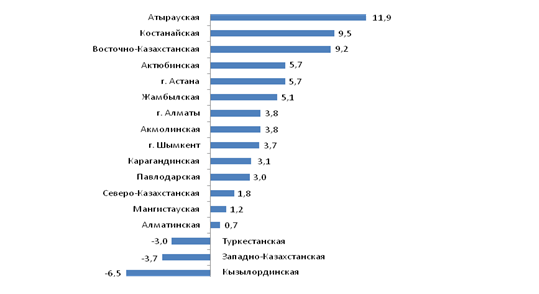 Атырау облысында шикі мұнай өндірісі көлемінің жоғарлауы есебінен өнеркәсіптік өндірістің индексі 111,9%-ды құрады.Қостанай облысында темір шекемтастары және қойыртпалары, жеңіл автомобильдер, ұн және Доре қорытпасындағы алтын өндірісі өсті (109,5%).Шығыс Қазақстан облысында мыс кендері және қойыртпалары, күнбағыс майы, тазартылған алтын, тазартылған мыс және жеңіл автомобильдер өндірісі жоғарылады (108,7%).Жамбыл облысында фосфатты шикізат, фосфор, фосфорлы тыңайтқыштар, ферросиликомарганец және портландцемент өндірісі жоғарылады (105,1%). Ақтөбе облысында хром кендері мен қойыртпалары, мырыш қойыртпалары және мыс-мырыш кендері, феррохром өндірісі жоғарылады (105,7%).Алматы қаласында күнбағыс майы, таза болат және теледидар қабылдағыштары өндірісі өсті (103,8%).Астана қаласында алкогольсіз сусын, тазартылған алтын және дизельді локомотивтер өндірісі жоғарылады (105,7%). (Дереккөз: www.stat.gov.kz)Қазақстанның ірі тұтынушыларының электрді тұтынуы2018 жылғы қаңтар-қыркүйек айларында 2017 жылғы ұқсас кезеңге қарағанда «Қазақмыс Корпорациясы» ЖШС (Жезқазған алаңы), «Kazakhmys Smelting» ЖШС және «ТеміржолЭнерго» ЖШС, «Сәтпаев атындағы канал» РМК қоспағанда барлық ірі тұтынушылар бойынша электр энергиясын тұтыну өсімі байқалады.млн. кВтсағКөмірҚазақстандағы энергетикалық көмірді өндіру ҚР ҰЭМ Статистика комитетінің жедел ақпараты бойынша, Қазақстанда 2018 жылғы қаңтар- қыркүйек айларында 84,4 млн. тонна тас көмір өндірілді, бұл 2017 жылғы ұқсас кезеңге қарағанда (76,2 млн. тонна) 11%-ға артық.мың. тонна«Самұрық-Энерго» АҚ-ның көмір өндіруі2018 жылғы қаңтар - қыркүйек айларында «Богатырь Көмір» ЖШС 32 556 мың тонна көмірді өндірді, бұл 2017 жылғы сәйкес кезеңге қарағанда (28 795 мың тона) 13%-ға артық. «Самұрық-Энерго» АҚ-ның көмірді сатуы2018 қаңтар-қыркүйек айларында 32 869 мың тонна көмір сатылды, о.і.: - ҚР-ның ішкі нарығына 25 817 мың тонна, бұл 2017 жылғы сәйкес кезеңге қарағанда (21 568 мың тонна) 20%-ға артық;- экспортқа (РФ) – 7 052 мың тонна, бұл бұл 2017 жылғы сәйкес кезеңге қарағанда (7 347 мың тонна) 4%-ға аз.мың тоннаЖаңартылатын энергия көздері ЖЭК-ті пайдалану бойынша объектілердің (КЭС, ЖЭС, қуаты 35 МВт-ға дейін шағын СЭС) 2018 жылғы 9 айы үшін электр энергиясын өндіру көлемі          1072,8 млн. кВтсағ-ты немесе 2017 жылғы көрсеткіштермен салыстырғанда 26,1%-дық өсімді құрайды.млн. кВтсағ «Самұрық-Энерго» АҚ ЖЭК объектілерінің 2018 жылғы қаңтар-қыркүйек  айлары үшін электр энергиясын өндіру электр энергиясының ЖЭК объектілерінің өндіретін жалпы көлемінің 2 361,4 млн. кВтсағ немесе 27,7%-ды құрайды, бұл 2017 жылғы ұқсас кезеңімен салыстырғанда 15%-ға аз (2017 жылғы сегіз айы үшін Қоғам ЖЭК-тің өндірісі – 2 778,6 млн. кВтсағ, Қоғамның ЖЭК үлесі – 30,1%). 2018 жылғы қаңтар- қыркүйек айлары үшін 2017 жылғы ұқсас кезеңімен салыстырғанда ЖЭС және КЭС объектілерінің электр энергиясын өндіруі өскенмен, ірі және шағын СЭС-тердің электр энергиясын өндіруінің азаюы байқалды.  млн. кВтсағҚоғамның 2018ж. 9 айы үшін «таза» электр энергиясын өндірудегі (ірі, шағын СЭС, ЖЭС, КЭС) үлесі 2017 жылғы ұқсас кезеңмен (30,1% немесе 2 778,6  млн. кВтсағ) салыстырғанда 27,7%-ға азайды (2 361,4 млн. кВтсағ).Қоғамның 2018 жылғы қаңтар-қыркүйек айлары үшін ЖЭК объектілерінің (шағын СЭС, ЖЭС, КЭС) электр энергиясын өндірудегі үлесі 25,8%-ды құрайды.млн. кВтсағ«ЭҚРҚО» АҚ электр энергиясының орталықтандырылған сауда-саттықтарыСауда-саттықтардың жалпы қорытындылары Электр энергиясына өткізілген орталықтандырылған сауда-саттықтардың нәтижелері бойынша 2018 жылғы қыркүйек айында жалпы сомасы 15 983 790,77 мың теңгеге 2 090 158 мың кВтсағ көлемінде 1462 мәміле жасалды («бір күн бұрын» режиміндегі, «операциялық тәулік ішінде» спот сауда-саттықтар мен орта мерзімді және ұзақ мерзімді кезеңдерге арналған сауда-саттықтарды қоса алғанда), оның ішінде:«бір күн бұрын» режиміндегі спот сауда-саттықтар – 12 004,8 мың теңге сомасына 1488 мың кВтсағ көлемінде 10 мәміле жасалды. «Бір күн бұрын» режимінде спот сауда-саттықтардағы мейілінше төмен баға – 8,05 тг/кВтсағ-ты  және мейілінше жоғары – 8,1 тг/кВтсағ-ты (ҚҚС-ны есептемегенде) құрайды;«операциялық тәулік ішінде» спот сауда-саттықтар – 51 024 мың теңге жалпы сомасына 10 126 мың кВтсағ көлемінде 1400 мәміле жасалды. «Операциялық тәулік ішінде» спот сауда-саттықтардағы мейілінше төмен баға – 5 тг/кВтсағ-ты (ҚҚС-ны есептемегенде), мейілінше жоғары - 7 тг/кВтсағ-ты (ҚҚС-ны есептемегенде) құрайды;орта мерзімді және ұзақ мерзімді кезеңдерге арналған сауда-саттықтар - жалпы сомасы 15 920 761,97 мың теңгеге 2 078 544 мың кВтсағ көлемінде                52 мәміле жасалды. Орталықтандырылған сауда-саттықтардың аталған түрі бойынша мейілінше төмен баға – 7,5 тг/кВтсағ-ты (ҚҚС-ны есептемегенде), мейілінше жоғары – 10 тг/кВтсағ-ты (ҚҚС-ны есептемегенде) құрайды.2017-2018жж. қыркүйек  айларында орталықтандырылған сауда-саттықтарының қорытындылары бойынша қалыптасқан бағалардың динамикасы «Бір күн бұрын» режимінде спот сауда-саттықтардың қорытындылары2018 жылғы қыркүйек айында өткізілген спот сауда-саттықтарының қорытындылары бойынша 1 488 мың кВтсағ көлемінде 10 мәміле жасалды, клирингтік  мейілінше төмен баға – 8,05 тг/кВтсағ-ты, мейілінше жоғары – 8,1 тг/кВтсағ-ты (ҚҚС-ны есептемегенде) құрайды.Төмендегі кестеде ағымдағы жылғы қыркүйектегі «бір күн бұрын» режимінде спот сауда-саттықтардың қорытынды нәтижелері ұсынылды.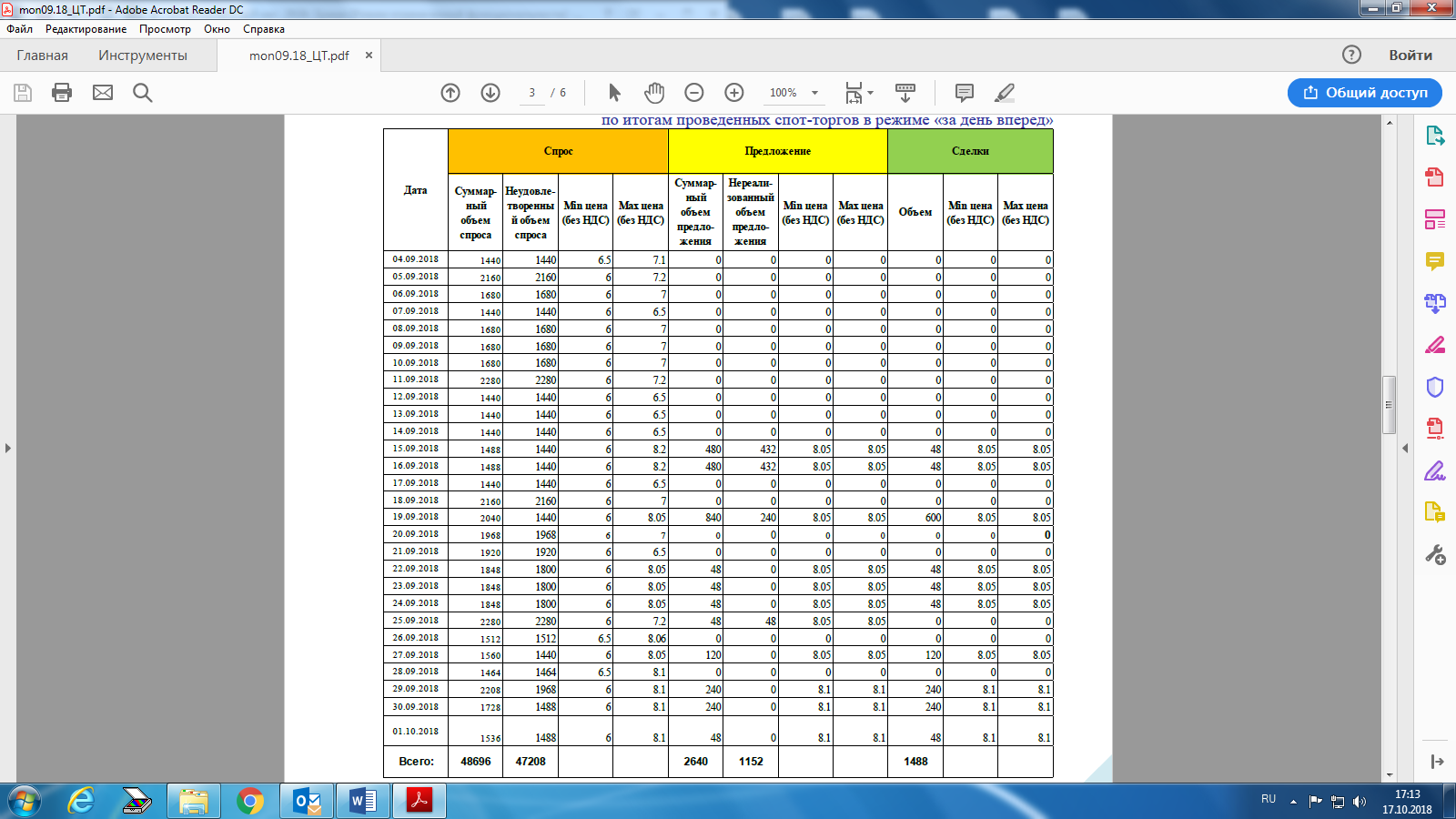 Кестеде сұраныстың жиынтық көлемі 48 696 мың кВтсағ-ты құрайды, мұнда ұсыныстың жиынтық көлемі 2 640 мың кВтсағ-ты құрайды. 2018 жылғы қыркүйектегі қанағаттандырылмаған көлемі 35 304 мың кВтсағ-ты құрады. Спот сауда-саттықтар процесінде сауда жүйесіне бас-аяғы  56 өтінім қабылданды, олардың 48 өтінімі сатып алушылардан және 8 өтінім сатушылардан болған.«Операциялық тәулік ішінде» спот сауда-саттықтарының қорытындылары2018 жылғы қыркүйек айында өткізілген сауда-саттықтардың қорытындылары бойынша жалпы сомасы 51 024 мың теңгеге 10 126 мың кВтсағ көлемінде 1400 мәміле жасалды. «Операциялық тәулік ішінде» спот сауда-саттықтарындағы мейілінше төмен баға  5 тг/кВтсағ-ты (ҚҚС-ны есептемегенде), мейілінше жоғары – 7 тг/кВтсағ-ты (ҚҚС-ны есептемегенде) құрады. «Операциялық тәулік ішінде» спот сауда-саттықтардың қорытындылары бойынша 2017 жылғы қыркүйек  айында 17 064 мың кВтсағ көлемінде 1903 мәміле жасалды, клирингтік бағалардың диапазоны 4,5 – 11,1 тг/кВтсағ-ты құрады (ҚҚС-ны есептемегенде). Орта және ұзақ мерзімді кезеңдерге арналған сауда-саттықтардың қорытындылары 2018 жылғы қыркүйек айында өткізілген орта және ұзақ мерзімді сауда-саттықтардың қорытындылары бойынша жалпы сомасы 15 920 761,97 мың теңгеге 2 078 544 мың кВтсағ көлемінде 52 мәміле жасалды, оның ішінде:Жалпы көлемі 55 944 мың кВтсағ-ты құрайтын 4 апталық 1 келісімшарт. Келісімшарт бағасы – 7,5-10 тг/кВтсағ-ты (ҚҚС-ны есептемегенде) құрайды;Жалпы көлемі 1 923 240 мың кВтсағ-ты құрайтын, қазан айында жеткізуге жасалған 41 келісімшарт. Мейілінше жоғары баға 8,3 тг/кВтсағ-ты (ҚҚС-ны есептемегенде), ал мейілінше төмен баға – 7,6 тг/кВтсағ-ты (ҚҚС-ны есептемегенде) құрайды.Электр энергиясын экспорттау-импорттау 2018 жылғы қаңтар-қыркүйек айларында ҚР-ның электр энегиясын экспорттау мен импорттаудың негізгі бағыты РФ болды (РФ-ға экспорт – 4,6 млрд. кВтсағ, РФ-тан импорт - 1,0 млрд. кВтсағ). Екібастұз ГРЭС-1 РФ-на 3,76 млрд. кВтсағ-ты (02.08.2018 ж РФ-на экспорттау ресей жағының ықыласы бойынша тоқтатылды), электр энергиясын өндіру мен тұтынуды теңгерімдеу мақсатында «KEGOC» - 0,8 млрд. кВтсағ-ты экспорттады. Есептік кезеңде 0,8 млрд. кВтсағ көлеміндегі РФ-тан электр энергиясының импорттау электр энергиясын өндіру мен тұтынуды теңгерімдеу мақсатында жүзеге асырылады.млн. кВтсағII-БӨЛІМЕуразия экономикалық кеңесінің Ортақ электр энергетикалық нарығын қалыптастыру мәртебесі 2018 жылғы 1 шілдеге дейін ЕАЭК ОЭН-ді қалыптастыру жөніндегі іс-шаралар жоспарына сәйкес ЕАЭК-тың ОЭН-ін қалыптастыру бойынша тиісті құжаттарды әзірлеу жоспарланады.2018 жылғы шілдеден бастап 2019 жылғы шілдеге дейін ОЭН-ді қалыптастыру туралы ЕАЭК аясында халықаралық шартты жасасу және 2019 жылғы 1 шілдеден кешіктірмей оны күшіне енгізу жоспарланады.БЭЖ алқасы жанындағы Электр энергетикасы жөніндегі консультативтік комитеттің ЕАЭК ОЭН-ді қалыптастыру жөніндегі кіші комитеттің отырыстарында ЕАЭК ОЭН туралы келісімді әзірлеу және ЕАЭК қатысушы елдерімен келісу бойынша жұмыс жүргізілді.15-16.01.2018ж., 02.02.2018ж., 26-27.02.2018ж., 01.03.2018ж., 19-20.03.2018ж., 05-07.06.2018ж., 17-18.09.2018 ж. Келісім және ЕАЭК ОЭН-де Өзара сауда жасау қағидат жобасын келісу бойынша ЕАЭК-ке мүше мемлекеттердің уәкілетті өкілдерінің бірқатар кеңестері өткізілді. Өткізілген отырыстар мен кеңестер қорытындылары бойынша Келісім және ЕАЭК ОЭН-де Өзара сауда жасау қағидат жобасы нормаларының тұжырымдамалары бөлігінде бірқатар даулы мәселелер бар.  ТМД Электр энергетикалық нарығын қалыптастыру мәртебесі 1992 жылдан бері Тәуелсіз Мемлекеттер Достастығы Электр энергетикалық Кеңесінің (бұдан әрі – ТМД ЭЭК) 53 отырысы өткізілді.ТМД ЭЭК шешімімен (21.10.2016ж. № 50 хаттама) ТМД-ға қатысушы мемлекеттердің ортақ электр энергетикалық нарығын қалыптастырудың жинақты жоспар-кестесі бекітілді. CASA-1000 жобасын іске асыру мәртебесі Жобаның сипаттамасыCASA-1000 жобасы өзара тиімді негізде Оңтүстік Азиядағы энергия тапшылығын азайтуға ықпал ету үшін Орталық Азияның маңызды энергетикалық ресурстарын пайдалана отырып, Орталық және Оңтүстік Азияның өңірлік электр энергиясының нарығын (CASAREM) құру жолындағы алғашқы қадам болып табылады. CASA-1000 жобасы бойынша электр энергиясын жеткізуді бастау 2021 жылы жоспарланады. ЭЖЖ-ның өткізу қабілеттілігі жылына шамамен 6 млрд. кВтсағ болады деп болжанады. Жобаны қаржыландыру процесін Дүниежүзілік банк басқарады.Жоба екі топтамаға бөлінді: Тәжікстан мен Қырғызстанда электр жеткізу желілерінін жеткізу мен орнату және тиісті торларды кеңейту (тапсырыс берушілер – «Қырғыстанның Ұлттық электр желісі» АҚ және «Барки Точик» ААХК, Тәжікстан);Пәкістан мен Тәжікстанда жоғары кернеулі тұрақты тоқты (ЖКТТ) екі терминалды  түрлендіргіш қосалық станцияларды жеткізу және орнату.Бірінші топтама бойынша тендерлік рәсімдер аяқталды, Тәжікстан мен Қырғызстанда электр жеткізу желілерін жеткізу мен орнату және тиісті торларды кеңейту тендерінің жеңімпазын анықтау бойынша жұмыс жүргізілуде. Келісімшартқа қол қойғаннан кейінгі құрылыс мерзімі – 42 ай (2021ж.).АймақӨндіріс түріқаңтар-қыркүйекқаңтар-қыркүйекΔ, %АймақӨндіріс түрі2017ж.2018ж.Δ, %ҚазақстанБарлығы 74516,278861,25,8%ҚазақстанЖЭС59173,763637,77,5%ҚазақстанГТЭС6096,06709,410,1%ҚазақстанСЭС8932,28117,7-9,1%ҚазақстанЖелЭС240,4283,718,0%ҚазақстанКЭС73,9112,251,8%ҚазақстанБГҚ 0,00,5СолтүстікБарлығы57273,061126,06,7%СолтүстікЖЭС48969,053291,28,8%СолтүстікГТЭС2180,42213,51,5%СолтүстікСЭС6000,65502,3-8,3%СолтүстікЖелЭС123,0118,4-3,7%КЭС0,00,1БГҚ 0,00,5ОңтүстікБарлығы8209,17924,9-3,5%ОңтүстікЖЭС4992,64872,6-2,4%ОңтүстікГТЭС93,6161,672,6%ОңтүстікСЭС2931,62615,4-10,8%ОңтүстікЖелЭС117,4165,340,8%ОңтүстікКЭС73,9110,048,8%БатысБарлығы9034,19810,38,6%БатысЖЭС5212,15473,95,0%БатысГТЭС3822,04334,313,4%БатысКЭС0,02,1№ р/сОблысқаңтар- қыркүйекқаңтар- қыркүйекΔ, %№ р/сОблыс2017ж.2018ж.Δ, %1Ақмола2916,53129,77,3%2Ақтөбе2625,82770,35,5%3Алматы5539,45449,3-1,6%4Атырау3891,94160,06,9%5Шығыс Қазақстан7619,37228,1-5,1%6Жамбыл2035,21537,7-24,4%7Батыс Қазақстан1471,31615,49,8%8Қарағанды11111,411124,30,1%9Қостанай809,4674,1-16,7%10Қызылорда229,0317,038,4%11Маңғыстау3670,94034,99,9%12Павлодар29713,933964,814,3%13Солтүстік Қазақстан2476,72234,7-9,8%14Түркістан405,5620,953,1%ҚР бойынша барлығы 66 688,071 124,36,7%№Атауықаңтар-қыркүйек 2017жқаңтар- қыркүйек2018ж Δ 2017/2018жжΔ 2017/2018жж№Атауықаңтар-қыркүйек 2017жқаңтар- қыркүйек2018ж  млн. кВтсағ%1ERG14 344,514 251,5-93,0-0,6%2ОАЭК4 932,14 728,3-203,8-4,1%3«Қазақмыс Энерджи» ЖШС2 733,32 464,6-268,7-9,8%4«ҚКЖ» ЖШС 1 879,21 830,6-48,6-2,6%5«Қазмырыш» ЖШС4 496,54 801,5305,0 6,8%6«Арселор Миттал» АҚ5 405,4 5 055,8-349,6 -6,5%7«Жамбыл ГРЭС» АҚ1 730,81 159,2-571,6-33,0%8Мұнай-газ кәсіпорындары 3757,03935,2178,24,7%БАРЛЫҒЫ39 278,838 226,7-1 052,1-2,7%№Атауы2017ж.2017ж.2018ж. 2018ж. Δ 2017/2018жж.Δ 2017/2018жж.№Атауықаңт.- қырк.ҚР-дағы үлесі, %қаңт.- қырк.ҚР-дағы үлесі, % млн. кВтсағ%«Самұрық-Энерго» АҚ17 349,026,0%21 303,830,0%3 954,822,8%1 «АлЭС» АҚ19 591,626,3%23 649,030,0%4 057,320,7%2«Екібастұз ГРЭС-1» ЖШС4 177,45,6%4 108,05,2%-69,4-1,7%3«Екібастұз ГРЭС-2» АҚ10 296,113,8%14 534,518,4%4 238,441,2%4«Шардара СЭС» АҚ3 702,45,0%3 756,64,8%54,21,5%5«Мойнақ ГЭС» АҚ289,80,4%260,10,3%-29,6-10,2%6«Samruk-Green Energy» ЖШС1 003,21,3%872,01,1%-131,2-13,1%7«Бірінші жел электр станциясы» ЖШС2,70,0%2,70,0%0,01,3%№Атауықаңт.-қырк.2017ж.қаңт.-қырк.2018ж. Δ, 
млн. кВтсағΔ, %IҚазақстан71262,26275267,884005,626%1Солтүстік аймақ47350,79549568,792217,995%2Батыс аймақ 9114,6459908,637793,9929%3Оңтүстік аймақ14796,82215790,46993,6347%о.і. облыстар бойынша1Шығыс Қазақстан 6235,1546573,407338,2535%2Қарағанды 12215,18512743,14527,9554%3Ақмола 6179,0486527,383348,3356%4Солтүстік Қазақстан1245,5761272,88227,3062%5Қостанай 3412,3243486,57574,2512%6Павлодар 13736,5914371,95635,3585%7Атырау 4047,6284550,402502,77412%8Маңғыстау 3678,4383888,606210,1686%9Ақтөбе 4326,9184593,454266,5366%10Батыс Қазақстан 1388,5791469,62981,056%11Алматы 7550,4717882,61332,1394%12Түркістан 3368,4943608,559240,0657%13Жамбыл 2668,4853080,326411,84115%14Қызылорда 1209,3721218,9619,5891%№ р/сТұтынушықаңтар - қыркүйекқаңтар - қыркүйекқаңтар - қыркүйек№ р/сТұтынушы2017ж.2018ж.Δ, %1«Арселор Миттал Теміртау» АҚ3 036,03 046,80%2«Қазхром ТҰК» АФЗ АҚ (Ақсу)4 092,04 153,72%3«Қазақмыс Корпорациясы» ЖШС Жезқазған алаңы782,5759,5-3%4«Kazakhmys Smelting» ЖШС784,1734,2-6%5«Қазмырыш» ЖШС1 981,32 025,12%6«Соколов-Сарыбай ТББ» АҚ1 281,01 336,54%7«Қазақмыс Копрорациясы» ЖШС Балқаш алаңы134,9157,217%8«Қазхром ТҰК» АФЗ АҚ (Ақтөбе)2 106,82 266,08%9«Сәтпаев атындағы канал» РМК194,3207,77%10«Қазфосфат» ЖШС1 186,01 477,325%11«ЖЖФЗ» АҚ (Қазфосфат ЖШС құрылымына кіреді)973,21 254,229%12«Тараз Металлургия зауыты» ЖШС125,0186,049%13«Өскемен титан-магний комбинаты» АҚ322,2473,447%14«Тенгизшевройл» ЖШС1 373,01 373,10%15«ПАЗ» АҚ (Павлодар алюминий зауыты)706,2709,81%16«ҚЭЗ» АҚ (Қазақстан электролиз зауыты)2 689,52 743,42%17«ТеміржолЭнерго» ЖШС2 358,91 836,3-22%18«KEGOC» АҚ3 536,13 704,15%№ р/сОблысқаңтар - қыркүйекқаңтар - қыркүйекΔ, %№ р/сОблыс2017 жыл2018 жылΔ, %1Павлодар44 822,350 338,8112%2Қарағанды26 666,928 348,7106%3Шығыс Қазақстан4 326,95 680,2131%ҚР бойынша барлығы 76 178,584 441,2111%ОблысСату көлемі, мың тоннаСату көлемі, мың тоннаΔ, % 2018/2017жж.Облысқаңтар-қыркүйек 2017ж.қаңтар- қыркүйек 2018ж.Δ, % 2018/2017жж.ҚР-ның ішкі нарығы 21 56825 817119,7%РФ-ға экспорт7 3477 05296,0%№Атауы 2017ж.2017ж.2018ж.2018ж.Ауытқу 2018/2017жж.Ауытқу 2018/2017жж.№Атауы қаңтар- қыркүйекҚР-дағы үлесі, %қаңтар- қыркүйекҚР-дағы үлесі, % млн. кВтсағ%ҚР-дағы барлық өндіріс 74 516,2100%78 861,2100,0%4 345,05,8%IҚР-дағы барлық ЖЭК, о.і. аймақтар бойынша 850,51,1%1072,81,4%222,326,1%Солтүстік аймақ218,825,7%250,023,3%31,214,2%Оңтүстік аймақ631,774,3%819,376,4%187,629,7%Батыс аймақ00,0%3,51,4%3,50,0%IIҚР-дағы барлық ЖЭК, о.і. түрлері бойынша850,5100,0%1072,8100,0%222,326,1%КЭС73,98,7%113,610,6%39,753,7%ЖЭС240,428,3%283,826,5%43,418,0%Шағын СЭС536,263,0%675,062,9%138,825,9%Био Газ Қондырғылары00,0%0,50,0%0,50,0%№Атауы2017ж.2017ж.2018ж.2018ж.Ауытқу 2018/2017жж.Ауытқу 2018/2017жж.№Атауықаңтар- қыркүйекҚР-дағы үлесі, %қаңтар- қыркүйекҚР-дағы үлесі, % млн. кВтсағ%ҚР БЭЖ-інде э/э өндіру 74516,2100,0%78861,2100%4345,05,8%«Таза» электр энергиясын өндіру (ірі және шағын СЭС, ЖЭС және КЭС-терді ескере отырып) 9246,512,4%8532,010,8%-714,5-7,7%«Таза» электр энергиясын өндіру (шағын СЭС, ЖЭС және КЭС-терді ескере отырып) (ЖЭК туралы заңға сәйкес) 850,51,1%1072,81,4%222,326,1%№Атауы2017ж.2017ж.2018ж.2018ж.Ауытқу 2018/2017жж.Ауытқу 2018/2017жж.№Атауықаңтар- қыркүйекҚР-дағы үлесі, %қаңтар- қыркүйекҚР-дағы үлесі, % млн. кВтсағ%1«Самұрық-Энерго» АҚ-ның «таза» электр энергиясын өндіруі (ірі және шағын СЭС, ЖЭС және КЭС-терді ескере отырып)  2778,630,1%2361,427,7%-417,2-15,0%2«Самұрық-Энерго» АҚ-ның «таза» электр энергиясын өндіруі (шағын СЭС, ЖЭС және КЭС-терді ескере отырып) (ЖЭК туралы заңға сәйкес) о.і.:287,433,8%276,325,8%-11,1-3,9% «АлЭС» АҚ шағын СЭС-інің каскады164,857,3%158,757,4%-6,1-3,7% «Samruk-Green Energy» ЖШС2,60,9%2,60,9%0,0-0,9%«Бірінші жел электр станциясы» ЖШС12041,8%115,041,6%-5,0-4,1%қыркүйек«бір күн бұрын» режиміндегі спот сауда-саттықтары«бір күн бұрын» режиміндегі спот сауда-саттықтарыорташа және ұзақ мерзімді кезеңдерге арналған сауда-саттықтарорташа және ұзақ мерзімді кезеңдерге арналған сауда-саттықтароперациялық тәулік ішінде операциялық тәулік ішінде қыркүйекMIN баға MAX бағаMIN бағаMAX бағаMIN бағаMAX бағақыркүйектг/кВтсағ       (ҚҚС-ны есептемегенде)тг/кВтсағ       (ҚҚС-ны есептемегенде)тг/кВтсағ       (ҚҚС-ны есептемегенде)тг/кВтсағ       (ҚҚС-ны есептемегенде)тг/кВтсағ       (ҚҚС-ны есептемегенде)тг/кВтсағ       (ҚҚС-ны есептемегенде)201788,168,754.511,120188,058,17.51057Атауы2017ж.
қаңт.-қыркүйек2018ж.
қаңт.-қыркүйекΔ 2018/2017жж.Δ 2018/2017жж.Атауы2017ж.
қаңт.-қыркүйек2018ж.
қаңт.-қыркүйек млн. кВтсағ%Қазақстан экспорты4 199,94 623,4423,510,1%Ресейге4 193,84 620,2426,410,2%Орталық Азияның БЭЖ-іне6,23,2-3,0-48,4%Қазақстан импорты946,01 030,084,18,9%Ресейден939,71 026,787,09,3%Орталық Азияның БЭЖ-інен6,33,3-3,0-47,2%Ауысым сальдосы «+» тапшылық, «-» артықшылық-3 254,0-3 593,4-339,410,4%№ШараларОрындау мерзіміАғымдағы мәртебесі12016 жылғы 10 шілдеде бекітілген ЕЭК пен ТМД ЭЭК арасында ынтымақтастық жөніндегі іс-шаралар жоспарының ІІ-бөліміне сәйкес шараларды іске асыру 2016-2020жж.ЕЭК өкілдерінің ТМД ЭЭК-ның отырыстарына тұрақты қатысуы, ТМД ЭЭК АК өкілдерінің – ЕАЭК ОЭН-ді қалыптастыру жөніндегі отырыстарға қатысуы қамтамасыз етіледі. 2Электр энергиясының мемлекетаралық ауысымдарының келісілген мағыналарының ауытқуларын реттеу тәртібі жобасын әзірлеу  2016-2017жж.Электр энергиясының мемлекетаралық ауысымдарының келісілген мағыналарының ауытқуларын реттеу тәртібінің жобасын әзірлеу  туралы шешім ТМД ЭЭК 45-ші отырысында қабылданды. Тәртіп жобасы «ТМД елдерінің ортақ электр энергетикалық нарығын қалыптастыру» жұмыс тобының 29-ші отырысында 2016ж. 15 қыркүйекте Мәскеу қаласында (РФ) қарастырылды. ТМД ЭЭК-тың 47-ші отырысының шешіміне сәйкес ТМД ЭЭК-ның 2016 жылға арналған Іс-шаралар жоспарына электр энергиясының мемлекет аралық ауысымдарының келісілген мағыналарынан ауытқулардың шамаларын белгілеу және электр энергиясының мемлекетаралық ауысымдарының келісілген мағыналарынан ауытқулардың шамасын реттеу туралы құжаттар жобаларын әзірлеу және бекіту енгізілді. Жұмыс жалғасуда.3Экспорт-импорт қызметіне қатысушылар арасында мемлекетаралық қималарды/ экспорт-импорт қималарын өткізу қабілеттігін үйлестіру тәртібінің жобасын әзірлеу2018-2020жж.ТМД ЭЭК-тың 50-ші отырысының шешімімен мемлекетаралық электр жеткізу желілерінде электр энергиясын есепке алудың өлшеуші кешендерін метрологиялық қамтамасыз ету жөніндегі әдістемелік ұсыныстар бекітілді.ТМД ЭЭК-тың 50-ші отырысының шешімімен ТМД-ның қатысушы мемлекеттерінің энергия жүйесінің өндірістік қызметінде электр шамаларының метрологиясы және электр энергиясын есепке алу саласында нормативтік техникалық құжаттардың қолданылуына мониторинг жүргізу кестесі бекітілді. 4ТМД қатысушы мемлекеттерінің энергия жүйелері арқылы электр энергиясын тасымалдауды/ жеткізуді/алып өтуді жүзеге асырумен байланысты шығындарды өтеу тәртібі жобасын әзірлеу 2018-2020жж.Тәуелсіз Мемлекеттер Достастығының электр энергетикалық саласын метрологиялық қамтамасыз ету жөніндегі жұмыс тобы әзірлеген мемлекетаралық электр энергетикалық ауысымдарын есепке алу жөніндегі деректермен алмасу үлгісінің біріздендірілен нысаны ТМД ЭЭК-тің 33-ші отырысының шешімімен бекітілді және электр энергиясының мемлекетаралық ауысымдарын есепке алуды ұйымдастырған және мемлекет аралық ауысымдар жөніндегі деректермен алмасқан кезде пайдалану үшін ТМД қатысушы мемлекеттерінің электр энергетикасын басқаратын органдарға ұсынылды. 5Электр энергетикасы саласында ұлттық заңнаманы үйлестіру, ТМД-ның ОЭН-ын қалыптастыру және қызмет етуі үшін қажетті ұлттық нормативтік құқықтық құжаттарды әзірлеу және қабылдау.  2020-2025жж.ТМД ЭЭК-тің 51-ші отырысының шешімімен Электр энергетика саласында техникалық реттеу мен стандарттаудың тұжырымдамалық тәсілдері бекітілді. Сондай-ақ, «Электр энергиясын реттеудің нормативтік-техникалық базасын жаңарту және үйлестіру» жұмыс тобы бойынша ереже бекітілді. ТМД ЭЭК-тің 51-ші отырысының шешімімен аталған Жұмыс тобының жұмыс жоспары бекітілді.